Зарегистрировано в правовом управлении Правительства Ярославской области 31 мая 2018 г. N 10-7981ДЕПАРТАМЕНТ ОБРАЗОВАНИЯ ЯРОСЛАВСКОЙ ОБЛАСТИПРИКАЗот 31 мая 2018 г. N 13-нпОБ УТВЕРЖДЕНИИ ПОЛОЖЕНИЯ ОБ ОБЩЕСТВЕННОМ СОВЕТЕПО ПРОВЕДЕНИЮ НЕЗАВИСИМОЙ ОЦЕНКИ КАЧЕСТВА УСЛОВИЙОСУЩЕСТВЛЕНИЯ ОБРАЗОВАТЕЛЬНОЙ ДЕЯТЕЛЬНОСТИПРИ МИНИСТЕРСТВЕ ОБРАЗОВАНИЯ ЯРОСЛАВСКОЙ ОБЛАСТИВ соответствии с Федеральным законом от 29 декабря 2012 года N 273-ФЗ "Об образовании в Российской Федерации"ДЕПАРТАМЕНТ ОБРАЗОВАНИЯ ЯРОСЛАВСКОЙ ОБЛАСТИ ПРИКАЗЫВАЕТ:1. Утвердить прилагаемое Положение об Общественном совете по проведению независимой оценки качества условий осуществления образовательной деятельности при министерстве образования Ярославской области.(в ред. Приказа Министерства образования ЯО от 17.01.2024 N 01-нп)2. Контроль за исполнением приказа возложить на первого заместителя министра образования Ярославской области Астафьеву С.В.(в ред. Приказа Министерства образования ЯО от 17.01.2024 N 01-нп)3. Приказ вступает в силу через 10 дней после его официального опубликования.Директор департаментаИ.В.ЛОБОДАУтвержденоприказомдепартамента образованияЯрославской областиот 31.05.2018 N 13-нпПОЛОЖЕНИЕОБ ОБЩЕСТВЕННОМ СОВЕТЕ ПО ПРОВЕДЕНИЮ НЕЗАВИСИМОЙ ОЦЕНКИКАЧЕСТВА УСЛОВИЙ ОСУЩЕСТВЛЕНИЯ ОБРАЗОВАТЕЛЬНОЙ ДЕЯТЕЛЬНОСТИПРИ МИНИСТЕРСТВЕ ОБРАЗОВАНИЯ ЯРОСЛАВСКОЙ ОБЛАСТИ1. Общие положения1.1. Настоящее Положение определяет полномочия, порядок формирования и порядок деятельности Общественного совета по проведению независимой оценки качества условий осуществления образовательной деятельности при министерстве образования Ярославской области (далее - Общественный совет).(в ред. Приказа Министерства образования ЯО от 17.01.2024 N 01-нп)1.2. Общественный совет в своей деятельности руководствуется нормативными правовыми актами Российской Федерации и Ярославской области, а также настоящим Положением.Общественный совет создан в соответствии со статьей 95.2 Федерального закона от 29 декабря 2012 года N 273-ФЗ "Об образовании в Российской Федерации".1.3. Основной задачей Общественного совета является проведение независимой оценки качества условий осуществления образовательной деятельности организациями, осуществляющими образовательную деятельность (далее - независимая оценка качества).1.4. Решения Общественного совета носят рекомендательный характер.2. Полномочия Общественного советаПолномочиями Общественного совета являются:- определение перечня организаций, осуществляющих образовательную деятельность, в отношении которых проводится независимая оценка качества (далее - образовательные организации);- участие в рассмотрении проектов документации о закупках работ, услуг, а также проектов государственных контрактов, заключаемых министерством образования Ярославской области (далее - министерство) с организацией, которая осуществляет сбор и обобщение информации о качестве условий осуществления образовательной деятельности;(в ред. Приказа Министерства образования ЯО от 17.01.2024 N 01-нп)- проведение независимой оценки качества с учетом информации, представленной организацией, которая осуществляет сбор и обобщение информации о качестве условий осуществления образовательной деятельности;- представление в министерство результатов независимой оценки качества, а также предложений об улучшении деятельности образовательных организаций.(в ред. Приказа Министерства образования ЯО от 17.01.2024 N 01-нп)3. Порядок формирования Общественного совета3.1. Общественный совет формируется на основе добровольного участия граждан в его деятельности.3.2. Членом Общественного совета может быть гражданин Российской Федерации, достигший возраста 18 лет.3.3. Состав Общественного совета формируется Общественной палатой Ярославской области (далее - Общественная палата) не позднее чем в месячный срок со дня получения обращения министерства из числа представителей общественных организаций, созданных в целях защиты прав и законных интересов обучающихся и (или) родителей (законных представителей) несовершеннолетних обучающихся, а также общероссийских общественных объединений инвалидов.(в ред. Приказа Министерства образования ЯО от 17.01.2024 N 01-нп)3.4. Состав Общественного совета утверждается Общественной палатой на 3 года.При формировании Общественного совета на новый срок осуществляется изменение не менее трети его состава.3.5. В состав Общественного совета не могут входить представители органов государственной власти и органов местного самоуправления Ярославской области, представители общественных объединений, осуществляющих деятельность в сфере образования, руководители (их заместители) и работники организаций, осуществляющих деятельность в указанной сфере.3.6. Общественный совет может привлекать к своей работе представителей общественных объединений, осуществляющих деятельность в сфере образования, Общественной палаты для обсуждения и формирования результатов независимой оценки качества.3.7. Число членов Общественного совета не может быть менее 5 человек.4. Права и обязанности членов Общественного совета4.1. Члены Общественного совета имеют право:- вносить предложения по формированию повестки заседаний Общественного совета;- вносить предложения в план работы Общественного совета;- участвовать в подготовке материалов к заседаниям Общественного совета;- высказывать особое мнение по вопросам, рассматриваемым на заседаниях Общественного совета;- вносить предложения по вопросу привлечения к своей работе представителей общественных объединений, осуществляющих деятельность в сфере образования, а также Общественной палаты для обсуждения и формирования результатов независимой оценки качества;- осуществлять иные полномочия в рамках деятельности Общественного совета.4.2. Члены Общественного совета обязаны:- посещать заседания Общественного совета;- соблюдать этические нормы при обсуждении вопросов, вынесенных на заседания Общественного совета.5. Условия и порядок работы Общественного совета5.1. На первом заседании Общественного совета открытым голосованием большинством голосов от числа присутствующих членов Общественного совета избирается председатель Общественного совета.5.2. Председатель Общественного совета:- утверждает план работы Общественного совета, повестку заседания Общественного совета и список лиц, приглашенных на заседание Общественного совета;- организует работу Общественного совета и ведет его заседания;- подписывает протоколы заседаний Общественного совета и другие документы, исходящие от Общественного совета;- взаимодействует с министром образования Ярославской области по вопросам реализации решений Общественного совета;(в ред. Приказа Министерства образования ЯО от 17.01.2024 N 01-нп)- осуществляет иные полномочия по обеспечению деятельности Общественного совета.5.3. Для обеспечения работы Общественного совета министерством назначается секретарь Общественного совета из числа сотрудников министерства. Общественный совет может отказаться от секретаря Общественного совета, назначенного министерством, и на организационном заседании выбрать секретаря из членов Общественного совета.(в ред. Приказа Министерства образования ЯО от 17.01.2024 N 01-нп)5.4. Секретарь Общественного совета:- ведет протоколы заседаний Общественного совета;- уведомляет членов Общественного совета о дате и времени предстоящего заседания Общественного совета;- готовит проекты решений Общественного совета и иных документов, исходящих от Общественного совета;- взаимодействует со структурными подразделениями министерства по вопросам организационно-технического и информационного сопровождения деятельности Общественного совета.(в ред. Приказа Министерства образования ЯО от 17.01.2024 N 01-нп)5.5. Общественный совет осуществляет свою деятельность в соответствии с планом своей работы на очередной календарный год, согласованным с министерством и утвержденным председателем Общественного совета.(в ред. Приказа Министерства образования ЯО от 17.01.2024 N 01-нп)5.6. Основной формой деятельности Общественного совета являются заседания Общественного совета.5.7. Очередные заседания Общественного совета проводятся в соответствии с планом работы Общественного совета.5.8. Внеочередное заседание Общественного совета проводится по решению председателя Общественного совета, принимаемому по согласованию с министерством.(в ред. Приказа Министерства образования ЯО от 17.01.2024 N 01-нп)5.9. Члены Общественного совета:- лично участвуют в заседаниях Общественного совета;- осуществляют свою деятельность на общественных началах.5.10. Заседание Общественного совета считается правомочным, если в нем участвуют не менее половины членов Общественного совета.5.11. Решения Общественного совета по вопросам, рассматриваемым на его заседаниях, принимаются открытым голосованием простым большинством голосов.5.12. Решения, принятые на заседаниях Общественного совета, оформляются протоколом, подписываются секретарем и утверждаются председателем. Копии протокола представляются министру образования Ярославской области в течение 7 дней после проведения заседания Общественного совета.(в ред. Приказа Министерства образования ЯО от 17.01.2024 N 01-нп)5.13. Члены Общественного совета, не согласные с принятыми на заседании Общественного совета решениями, могут письменно изложить свое особое мнение, которое приобщается к протоколу заседания Общественного совета.5.14. Сотрудники министерства по приглашению председателя Общественного совета могут участвовать в заседаниях Общественного совета без права голоса. На заседания Общественного совета могут также приглашаться иные лица, не являющиеся членами Общественного совета.(в ред. Приказа Министерства образования ЯО от 17.01.2024 N 01-нп)5.15. Заседания Общественного совета являются открытыми для представителей средств массовой информации с учетом требований законодательства Российской Федерации о защите государственной и иной охраняемой законом тайны, а также соблюдения прав граждан и юридических лиц.5.16. Материалы Общественного совета хранятся в министерстве.(в ред. Приказа Министерства образования ЯО от 17.01.2024 N 01-нп)5.17. По запросу Общественного совета министерство в 30-дневный срок с момента поступления запроса представляет сведения, необходимые для осуществления деятельности Общественного совета, за исключением сведений, составляющих государственную и иную охраняемую законом тайну.(в ред. Приказа Министерства образования ЯО от 17.01.2024 N 01-нп)5.18. Информация о деятельности Общественного совета подлежит размещению на официальном сайте министерства на портале органов государственной власти Ярославской области в информационно-телекоммуникационной сети "Интернет".(в ред. Приказа Министерства образования ЯО от 17.01.2024 N 01-нп)5.19. Контроль за соблюдением процедур проведения независимой оценки качества осуществляется в соответствии с законодательством Российской Федерации.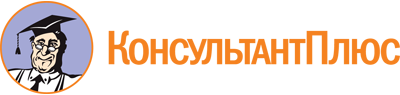 Приказ Департамента образования ЯО от 31.05.2018 N 13-нп
(ред. от 17.01.2024)
"Об утверждении Положения об Общественном совете по проведению независимой оценки качества условий осуществления образовательной деятельности при министерстве образования Ярославской области"
(Зарегистрировано в правовом управлении Правительства ЯО 31.05.2018 N 10-7981)Документ предоставлен КонсультантПлюс

www.consultant.ru

Дата сохранения: 16.06.2024
 Список изменяющих документов(в ред. Приказа Министерства образования ЯО от 17.01.2024 N 01-нп)Список изменяющих документов(в ред. Приказа Министерства образования ЯО от 17.01.2024 N 01-нп)